Pojasnilo: Družba Dinos mora po zakonu pred prvim prevzemom odpadnih plastenk vsakega sodelujočega vnesti v evidenčni sistem ravnanja z odpadki, iz katerega se bodo tudi črpali podatki o vašem sodelovanju v akciji Jaz, ti, mi za Slovenijo – stara plastenka za novo življenje. Zato vas prosimo za izpolnitev prijavnice in podpis pooblastila, preden zbrane odpadne plastenke prvič oddate ali pripeljete na eno od Dinosovih prevzemnih mest.Za izvajanje določil Uredbe o odpadkih (Uradni list RS, št. 103/2011), ki določajo, da mora biti evidenčni list ravnanja z odpadki izpolnjen in potrjen za vsako pošiljko odpadkov, ki se premešča na območju Republike Slovenije, z uporabo informacijskega sistema ravnanja z odpadki (v nadaljevanju: IS-Odpadki)podpisani pooblaščamodružbo DINOS d.d., Šlandrova ulica 6, 1231 Ljubljana - Črnuče, davčna številka, SI44905793, matična številka 5003318000, ki jo zastopata predsednik uprave Damijan Zorko in član uprave Benjamin Bambič, kot prevzemnika odpadkov za  izpolnjevanje in elektronsko posredovanje evidenčnih listov v informacijski sistem IS-ODPADKI.Pooblastilo velja za sodelovanje v ozaveščevalno-humanitarnem projektu Jaz, ti, mi za Slovenijo – stara plastenka za novo življenje za obdobje šolskega leta 2017/2018.V …………………………………………… , dne ……………………………………VIZ:										Žig:Podpis zakonitega zastopnika: ……………………………………………Izpolnjeno, podpisano in ožigosano prijavnico skenirajte ter jo pošljite na e-naslov info@ekosola.si.PRIJAVNICA VIZza sodelovanje v ozaveščevalno-humanitarnem projektu Jaz, Ti, Mi, za Slovenijo – stara plastenka za novo življenjev šolskem letu 2017/2018PRIJAVNICA VIZza sodelovanje v ozaveščevalno-humanitarnem projektu Jaz, Ti, Mi, za Slovenijo – stara plastenka za novo življenjev šolskem letu 2017/2018Uradni naziv VIZ (če želite, da podružnična enota sodeluje ločeno od matične, izpolnite samostojno prijavnico)Sedež VIZDavčna številka Matična številkaŠifra dejavnostiZakoniti zastopnikKontaktna oseba Telefonska številka, e-naslov Število učencev/otrok v VIZ-uNavedba lokacije oddaje zbranih odpadnih plastenk(tudi če je več lokacij oddaje)Navedba lokacije oddaje zbranih odpadnih plastenk(tudi če je več lokacij oddaje)Navedba lokacije oddaje zbranih odpadnih plastenk(tudi če je več lokacij oddaje)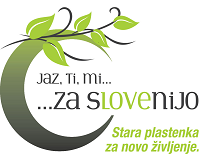 